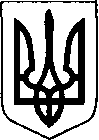 ЛЮБЛИНЕЦЬКА СЕЛИЩНА РАДАКОВЕЛЬСЬКОГО РАЙОНУ ВОЛИНСЬКОЇ ОБЛАСТІВОСЬМОГО СКЛИКАННЯР І Ш Е Н Н Я18.02.2022року  №14/                                                                              Проєктсмт  Люблинець Про утворення відділу Централізованої бухгалтерії Управління гуманітарної сфери виконавчого комітету Люблинецької селищної ради           Відповідно до  Бюджетного кодексу України, закону  України «Про місцеве самоврядування в Україні», з метою забезпечення бухгалтерського обліку фінансово-господарської діяльності в сфері освіти, культури і спорту, селищна рада вирішила:1. Утворити  відділ  Централізованої  бухгалтерії  Управління гуманітарної сфери виконавчого комітету Люблинецької селищної ради з 01.02.2022 року.2. Затвердити Положення про відділ Централізованої бухгалтерії Управління гуманітарної сфери виконавчого комітету Люблинецької селищної ради, що додається.         3. Вважати, що рішення селищної ради від 20.12.2019 року №38/2 «Про утворення Комунальної установи «Централізована бухгалтерія Управління гуманітарної сфери виконавчого комітету Люблинецької селищної ради» з 01.02.2022 року втратило свою чинність.        4. Управлінню гуманітарної сфери виконавчого комітету селищної ради (О.Шум): 4.1. Затвердити штатний розпис відділу Централізованої бухгалтерії Управління гуманітарної сфери виконавчого комітету Люблинецької селищної ради.4.2. Зняти з державної реєстрації Комунальну установу «Централізована бухгалтерія Управління гуманітарної сфери виконавчого комітету Люблинецької селищної ради» відповідно до вимог чинного законодавства.         5. Контроль за виконанням цього рішення покласти на постійну комісію з питань бюджету, фінансів, планування, управління комунальною власністю, соціально-економічного розвитку та інвестиційної діяльності, депутатської діяльності та етики, дотримання прав людини, законності та правопорядку.Селищний голова                                                               Наталія СІХОВСЬКА                       Ольга Новосад 56754   